   BRY SUR MARNE BASKET CLUB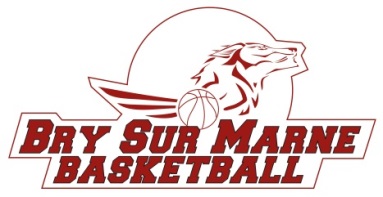 Association loi 1901N° SIRET 43923101000042181 boulevard PASTEUR 94360 BRY SUR MARNEj.seechurn@free.frCONVOCATIONASSEMBLEE GENERALE EXTRAORDINAIREMesdames Mesdemoiselles, Messieurs les membres du BSMBCSuite à l’absence de quorum lors de la première assemblée générale du 30 mai 2017.Vous êtes cordialement invités à participer à notre assemblée générale extraordinaire qui aura lieu au Gymnase Georges CLEMENCEAU à Bry sur Marne le : Mercredi 14 juin à 19 heuresOrdre du jour :Rapport MoralRapport financierRapport d’activitéElection des nouveaux membres et renouvellement des membres fin de mandatQuestions diversesLes personnes désirant entrer au Conseil d’Administration sont priées d’envoyer leurs candidatures par mail avant le 10 juin  2017. Nous vous rappelons qu’est éligible toute personne membre de l’association depuis plus de 3 mois minimum, majeure le jour de l’élection et à jour de sa cotisation.Conformément aux statuts, sont autorisés à prendre part aux différents votes les membres de l’association âgés d’au moins de 16 ans et à jour de leur cotisation.Comptant sur votre présence, je vous prie de croire en mes sentiments sportifs les meilleurs.La PrésidenteVeena SEECHURN